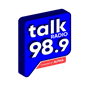 Πρόγραμμα πρακτικής άσκησης στο Talk Radio 98,9Προσφερόμενη θέση: Βοηθού Ηχολήπτη.Θεωρητική εκπαίδευση:Βασικότεροι τύποι μικροφώνων σε ένα ραδιοφωνικό studioΑρχές λειτουργίας των ενσύρματων μικροφώνωνΒασικότερες διαδικασίες ροής του ραδιοφωνικού προγράμματος Τύποι και format των ραδιοφωνικών εκπομπώνΣυνεργασία με τους παρουσιαστές των ραδιοφωνικών εκπομπώνΠρακτική εκπαίδευση:Χρήση και ρύθμιση της κονσόλας ήχου των studio Χρήση της κονσόλας ήχου για εγγραφές και μικρές εκπομπές ή ειδησεογραφικά δελτία του ραδιοφώνουΕπεξεργασία ηχητικού υλικού ραδιοφωνικών εκπομπών Χρήση δικτυακών εργαλείων και πλατφορμών διαχείρισης ηχητικού υλικού (CMT/SoundCloud etc). Το πρόγραμμα πρακτικής άσκησης περιλαμβάνει πρακτική και θεωρητική εκπαίδευση στο ανατιθέμενο αντικείμενο, ανάθεση μέντορα και αξιολόγηση.Οι ενδιαφερόμενοι μπορούν να αποστείλουν βιογραφικό στοe-mail: glogara@star.grή να επικοινωνήσουν στο 211 1891298(Έδρα: Κηφισιά)* Αφορά τους φοιτητές που πληρούν τις προϋποθέσεις να κάνουν την πρακτική τους άσκηση μέσω του επίσημου προγράμματος του εκπαιδευτικού ιδρύματος στο οποίο φοιτούν